Nana Clare’s Kitchen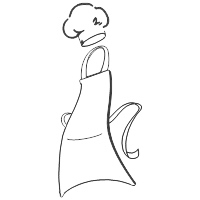 Intermediate BAKING Classes2019Childs Name:___________________________________________________Age:_________ Grade:_________________ Birthday:____________________Address:____________________________City:___________________Zip:_________Parent Name:_____________________ Cell Number: ____________________________Email:______________________________ May we use images of you in future NCK brochures, ads, web page, FB or literature? Y / N*Please advise ALL food allergies or sensitivities here:______________________________________________________________By signing below I agree that Nana Clare’s Kitchen shall not be liable for any damage to either person or property sustained by the student nor by any third party arising in any way out of the student’s use, operation, occupancy of kitchen premises, or distribution of any product produced on the kitchen premises. The parent/guardian covenants and agrees to indemnify, defend, and hold harmless Nana Clare’s Kitchen and its employees from any and all claims, costs, and liabilities arising from or in connection with damages or injuries to persons (including death) or property in, upon, or about Nana Clare’s Kitchen premises, any portions thereof, or resulting from the distribution, consumption, and use of any service provided or product produced by the student on Nana Clare’s Kitchen premises. "                                   Signature ___________________________________________ Date _________________